Об организации движения автобусных маршрутов городского сообщения на территории города Няндома в выходные и праздничные дниНа основании заявления индивидуального предпринимателя 
Кампова В.Ю. № 2823 от 24 апреля 2024 года, статьи 16 Федерального закона от 6 октября 2003 года № 131-ФЗ «Об общих принципах организации местного самоуправления в Российской Федерации», статьи 5 Областного закона от 30 мая 2014 года № 130-8-ОЗ «Об организации транспортного обслуживания населения автомобильным транспортом общего пользования в Архангельской области»,  руководствуясь статьей 7, пунктом 8 статьи 10, статьей 40 Устава Няндомского муниципального округа Архангельской области, с целью организации движения автобусов городского сообщения в выходные и праздничные дни:1. Согласовать перевозчику ИП Кампову В.Ю. прилагаемый график автобусных маршрутов городского сообщения на территории города Няндома в выходные и праздничные дни. 2.  Контроль за исполнением настоящего распоряжения возложить на отдел экономики администрации Няндомского муниципального округа Архангельской области.3. Настоящее распоряжение опубликовать в районной газете «Авангард» и разместить на официальном сайте администрации Няндомского муниципального округа Архангельской области.4. Настоящее распоряжение вступает в силу со дня его подписания.Исполнитель:Консультант отдела экономики                                                     Т.В. Миронова «_»___________2024 г.Согласовано:Заведующего отделом экономики                                                      В.С. Пулым                             «_»___________2024 г.Начальник правового Управления                                                    Т.В. Осипова «_»___________2024 г.Заведующий отделом ОКРМС	                                                 К.И. Авакова «_»___________2024 г.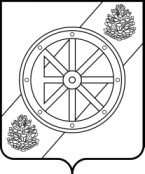 АДМИНИСТРАЦИЯНЯНДОМСКОГО МУНИЦИПАЛЬНОГО ОКРУГААРХАНГЕЛЬСКОЙ ОБЛАСТИР А С П О Р Я Ж Е Н И Еот «26» апреля 2024 г. № 204-раг. Няндома Глава Няндомского муниципального округаА.В. Кононов